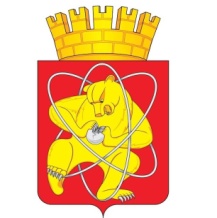 Муниципальное образование «Закрытое административно – территориальное образование Железногорск Красноярского края»АДМИНИСТРАЦИЯ ЗАТО  г. ЖЕЛЕЗНОГОРСК ПОСТАНОВЛЕНИЕ_07_.__07____2017				           				              № __1139_____г. ЖелезногорскО внесении изменений в  постановление Администрации ЗАТО г. Железногорск от 06.11.2013 № 1752 «Об утверждении муниципальной программы «Управление муниципальным имуществом ЗАТО Железногорск»В соответствии со статьей 179 Бюджетного кодекса Российской Федерации, Федеральным законом от 06.10.2003 № 131-ФЗ «Об общих принципах организации местного самоуправления в Российской Федерации», Уставом  ЗАТО Железногорск, постановлением Администрации ЗАТО г. Железногорск от 21.08.2013 № 1301 «Об утверждении Порядка принятия решений о разработке, формировании и реализации муниципальных программ ЗАТО  Железногорск»,  ПОСТАНОВЛЯЮ:Внести в приложение № 1 к постановлению Администрации ЗАТО г. Железногорск от 06.11.2013 № 1752 «Об утверждении муниципальной программы «Управление муниципальным имуществом ЗАТО Железногорск» следующие изменения:	1.1. В разделе  1 «Паспорт муниципальной программы ЗАТО Железногорск» строку 1.10 «Информация по ресурсному обеспечению муниципальной программы, в том числе в разбивке по источникам финансирования по годам реализации программы» изложить в новой редакции:	1.2. В разделе 8 «Информация о ресурсном обеспечении и прогнозной оценке расходов на реализацию целей муниципальной программы с учетом источников финансирования, в том числе федерального, краевого, местного бюджета и иных внебюджетных источников, а также перечень реализуемых ими мероприятий, в случае участия в реализации муниципальной программы» слова «составят 282895661,36 рубль» заменить словами «составят 284053064,36 рубля», слова «2017  год – 144289785,36 рублей» заменить словами «2017 год – 145447188,36 рублей».	1.3. Приложение № 1 к муниципальной программе «Управление муниципальным имуществом ЗАТО Железногорск» изложить в новой редакции, согласно Приложению № 1 к настоящему постановлению.	1.4. Приложение № 2 к муниципальной программе «Управление муниципальным имуществом ЗАТО Железногорск» изложить в новой редакции, согласно Приложению № 2 к настоящему постановлению	1.5. В Приложении № 3 к муниципальной программе «Управление муниципальным имуществом ЗАТО Железногорск»: 	1.5.1. В разделе 1 «Паспорт подпрограммы» строку 1.7 «Объемы и источники финансирования подпрограммы на период действия подпрограммы с указанием на источники финансирования по годам реализации подпрограммы»  изложить в новой редакции:1.5.2.  В подразделе 2.7 «Обоснование финансовых, материальных и трудовых затрат (ресурсное обеспечение подпрограммы 1) с указанием источников финансирования» раздела 2 «Основные разделы подпрограммы 1» слова «составляет 235557624,36 рубля» заменить словами «составляет 236715027,36 рублей», слова «2017 год – 123177106,36 рублей» заменить словами «2017 год - 124334509,36 рублей». 1.5.3. Приложение № 2 к подпрограмме «Управление объектами Муниципальной казны ЗАТО Железногорск» изложить в новой редакции, согласно Приложению № 3 к настоящему постановлению.	1.6. В Приложении № 4 к муниципальной программе «Управление муниципальным имуществом ЗАТО Железногорск»:        	1.6.1.  Приложение № 2 к подпрограмме «Развитие земельных отношений на территории ЗАТО Железногорск» изложить в новой редакции, согласно Приложению № 4 к настоящему постановлению.	2. Управлению делами Администрации ЗАТО г. Железногорск (Е.В. Андросова) довести настоящее постановление до сведения населения через газету «Город и горожане». 	3. Отделу общественных связей Администрации ЗАТО г. Железногорск (И.С. Пикалова) разместить настоящее постановление на официальном сайте муниципального образования «Закрытое административно-территориальное образование город Железногорск Красноярского края» в информационно-телекоммуникационной сети «Интернет». 	4. Контроль над исполнением настоящего постановления возложить на первого заместителя Главы администрации ЗАТО г. Железногорск С.Д. Проскурнина. 	5. Настоящее постановление  вступает в силу после его официального опубликования.Глава администрацииЗАТО г. Железногорск				           	   С.Е. Пешков                                                 Приложение № 2 					    к постановлению Администрации					    ЗАТО г. Железногорск					    от __07.07._2017  №_1139____    Приложение № 2                                                                       к муниципальной программе                                                                         «Управление муниципальным                                                                        имуществом  ЗАТО Железногорск» Информация о ресурсном обеспечении и прогнозной оценке расходов на реализацию целей муниципальной программы ЗАТО Железногорск с учетом источников финансирования, в том числе по уровням бюджетной системыИ.о. руководителя КУМИ Администрации ЗАТО г. Железногорск                       								   		О.В. Захарова 1.10Информация по ресурсному обеспечению муниципальной программы, в том числе в разбивке по источникам финансирования по годам реализации программыВсего – 284053064,36 рубля, в том числе:За счет средств местного бюджета:- 2017 год – 145447188,36 рублей;- 2018 год – 69302938,00 рублей;- 2019 год – 69302938,00 рублей.Федеральный бюджет – 0,00 рублей;Краевой бюджет – 0,00 рублей;Внебюджетные источники - 0,00 рублей.1.7.Объемы и источники финансирования подпрограммы на период действия подпрограммы с указанием на источники финансирования по годам реализации подпрограммыОбщий объем финансирования составляет 236715027,36 рублей, в том числе:За счет средств местного бюджета:2017 год –  124334509,36 рублей;2018 год – 56190259,00 рублей;2019 год – 56190259,00 рублей.   Федеральный бюджет – 0,00 рублей;   Краевой бюджет – 0,00 рублей;Внебюджетные источники - 0,00 рублей.Приложение № 1Приложение № 1к постановлению Администрациик постановлению Администрациик постановлению АдминистрацииЗАТО г.ЖелезногорскЗАТО г.Железногорскот__07.07.__2017 №_1139__от__07.07.__2017 №_1139__от__07.07.__2017 №_1139__Приложение № 1Приложение № 1к муниципальной программе "Управление муниципальным имуществом ЗАТО Железногорск"к муниципальной программе "Управление муниципальным имуществом ЗАТО Железногорск"к муниципальной программе "Управление муниципальным имуществом ЗАТО Железногорск"Информация о распределении планируемых расходов по подпрограммам и отдельным мероприятиям муниципальной программыИнформация о распределении планируемых расходов по подпрограммам и отдельным мероприятиям муниципальной программыИнформация о распределении планируемых расходов по подпрограммам и отдельным мероприятиям муниципальной программыИнформация о распределении планируемых расходов по подпрограммам и отдельным мероприятиям муниципальной программыИнформация о распределении планируемых расходов по подпрограммам и отдельным мероприятиям муниципальной программыИнформация о распределении планируемых расходов по подпрограммам и отдельным мероприятиям муниципальной программыИнформация о распределении планируемых расходов по подпрограммам и отдельным мероприятиям муниципальной программыИнформация о распределении планируемых расходов по подпрограммам и отдельным мероприятиям муниципальной программыИнформация о распределении планируемых расходов по подпрограммам и отдельным мероприятиям муниципальной программыИнформация о распределении планируемых расходов по подпрограммам и отдельным мероприятиям муниципальной программыНаименованиеКод бюджетной классификацииКод бюджетной классификацииКод бюджетной классификацииКод бюджетной классификацииКод бюджетной классификацииРасходы (руб.), годыРасходы (руб.), годыГРБСРзПрЦСРВР201720182019Итого на периодМуниципальная программа "Управление муниципальным имуществом ЗАТО Железногорск"ХХХ1400000000Х145 447 188,3669 302 938,0069 302 938,00284 053 064,36  Подпрограмма "Управление объектами Муниципальной казны ЗАТО Железногорск"ХХХ1410000000Х124 334 509,3656 190 259,0056 190 259,00236 715 027,36    Инвентаризация и паспортизация объектов Муниципальной казны ЗАТО Железногорск и бесхозяйных объектовХХХ1410000010Х700 000,00700 000,00700 000,002 100 000,00      Администрация закрытого административно-территориального образования город Железногорск009ХХ1410000010Х700 000,00700 000,00700 000,002 100 000,00        Другие общегосударственные вопросы00901131410000010Х700 000,00700 000,00700 000,002 100 000,00          Иные закупки товаров, работ и услуг для обеспечения государственных (муниципальных) нужд00901131410000010240700 000,00700 000,00700 000,002 100 000,00    Обеспечение приватизации муниципального имуществаХХХ1410000020Х164 800,00164 800,00164 800,00494 400,00      Администрация закрытого административно-территориального образования город Железногорск009ХХ1410000020Х164 800,00164 800,00164 800,00494 400,00        Другие общегосударственные вопросы00901131410000020Х164 800,00164 800,00164 800,00494 400,00          Иные закупки товаров, работ и услуг для обеспечения государственных (муниципальных) нужд00901131410000020240164 800,00164 800,00164 800,00494 400,00    Оценка рыночной стоимости муниципального имуществаХХХ1410000030Х543 300,00543 300,00543 300,001 629 900,00      Администрация закрытого административно-территориального образования город Железногорск009ХХ1410000030Х543 300,00543 300,00543 300,001 629 900,00        Другие общегосударственные вопросы00901131410000030Х543 300,00543 300,00543 300,001 629 900,00          Иные закупки товаров, работ и услуг для обеспечения государственных (муниципальных) нужд00901131410000030240543 300,00543 300,00543 300,001 629 900,00    Содержание муниципального жилого фонда, в том числе взносы на капитальный ремонт общего имущества в многоквартирном домеХХХ1410000040Х10 281 100,0010 281 100,0010 281 100,0030 843 300,00      Администрация закрытого административно-территориального образования город Железногорск009ХХ1410000040Х2 688 192,002 688 192,002 688 192,008 064 576,00        Другие общегосударственные вопросы00901131410000040Х2 688 192,002 688 192,002 688 192,008 064 576,00          Иные закупки товаров, работ и услуг для обеспечения государственных (муниципальных) нужд009011314100000402402 688 192,002 688 192,002 688 192,008 064 576,00      Комитет по управлению муниципальным имуществом Администрации ЗАТО г. Железногорск162ХХ1410000040Х7 592 908,007 592 908,007 592 908,0022 778 724,00        Другие общегосударственные вопросы16201131410000040Х7 592 908,007 592 908,007 592 908,0022 778 724,00          Иные закупки товаров, работ и услуг для обеспечения государственных (муниципальных) нужд162011314100000402407 592 908,007 592 908,007 592 908,0022 778 724,00    Организация содержания и сохранности объектов Муниципальной казны ЗАТО Железногорск, свободных от прав третьих лицХХХ1410000050Х16 863 286,7315 555 464,0015 555 464,0047 974 214,73      Администрация закрытого административно-территориального образования город Железногорск009ХХ1410000050Х16 555 464,0015 555 464,0015 555 464,0047 666 392,00        Другие общегосударственные вопросы00901131410000050Х16 555 464,0015 555 464,0015 555 464,0047 666 392,00          Расходы на выплаты персоналу казенных учреждений009011314100000501102 302 586,002 302 586,002 302 586,006 907 758,00          Иные закупки товаров, работ и услуг для обеспечения государственных (муниципальных) нужд0090113141000005024014 252 878,0013 252 878,0013 252 878,0040 758 634,00      Комитет по управлению муниципальным имуществом Администрации ЗАТО г. Железногорск162ХХ1410000050Х307 822,730,000,00307 822,73        Другие общегосударственные вопросы16201131410000050Х307 822,730,000,00307 822,73          Иные закупки товаров, работ и услуг для обеспечения государственных (муниципальных) нужд16201131410000050240307 822,730,000,00307 822,73    Организация содержания и сохранности арендного фонда Муниципальной казны ЗАТО Железногорск, в том числе взносы на капитальный ремонт общего имущества в многоквартирном домеХХХ1410000060Х20 924 927,4720 274 294,0020 274 294,0061 473 515,47      Администрация закрытого административно-территориального образования город Железногорск009ХХ1410000060Х20 082 921,4719 432 288,0019 432 288,0058 947 497,47        Другие общегосударственные вопросы00901131410000060Х20 082 921,4719 432 288,0019 432 288,0058 947 497,47          Расходы на выплаты персоналу казенных учреждений009011314100000601107 144 836,666 948 106,006 948 106,0021 041 048,66          Иные закупки товаров, работ и услуг для обеспечения государственных (муниципальных) нужд0090113141000006024012 938 084,8112 484 182,0012 484 182,0037 906 448,81      Комитет по управлению муниципальным имуществом Администрации ЗАТО г. Железногорск162ХХ1410000060Х842 006,00842 006,00842 006,002 526 018,00        Другие общегосударственные вопросы16201131410000060Х842 006,00842 006,00842 006,002 526 018,00          Иные закупки товаров, работ и услуг для обеспечения государственных (муниципальных) нужд16201131410000060240842 006,00842 006,00842 006,002 526 018,00    Организация содержания и сохранности объектов Муниципальной казны ЗАТО Железногорск (переданных в аренду нежилых помещений в многоквартирных домах), в том числе оплата коммунальных услуг, расходов, необходимых для обеспечения надлежащего содержания общего имущества в многоквартирном домеХХХ1410000070Х6 322 580,200,000,006 322 580,20      Администрация закрытого административно-территориального образования город Железногорск009ХХ1410000070Х6 322 580,200,000,006 322 580,20        Другие общегосударственные вопросы00901131410000070Х6 322 580,200,000,006 322 580,20          Иные закупки товаров, работ и услуг для обеспечения государственных (муниципальных) нужд009011314100000702406 322 580,200,000,006 322 580,20    Капитальный ремонт здания по ул.Свердлова, 32ХХХ1410000080Х4 200 000,000,000,004 200 000,00      Администрация закрытого административно-территориального образования город Железногорск009ХХ1410000080Х4 200 000,000,000,004 200 000,00        Другие общегосударственные вопросы00901131410000080Х4 200 000,000,000,004 200 000,00          Иные закупки товаров, работ и услуг для обеспечения государственных (муниципальных) нужд009011314100000802404 200 000,000,000,004 200 000,00    Уплата административных штрафов и прочих платежейХХХ1410000110Х1 000 000,001 000 000,001 000 000,003 000 000,00      Администрация закрытого административно-территориального образования город Железногорск009ХХ1410000110Х1 000 000,001 000 000,001 000 000,003 000 000,00        Другие общегосударственные вопросы00901131410000110Х1 000 000,001 000 000,001 000 000,003 000 000,00          Исполнение судебных актов009011314100001108301 000 000,001 000 000,001 000 000,003 000 000,00    Ремонт объектов муниципальной казныХХХ1410000130Х3 100 000,000,000,003 100 000,00      Администрация закрытого административно-территориального образования город Железногорск009ХХ1410000130Х3 100 000,000,000,003 100 000,00        Другие общегосударственные вопросы00901131410000130Х3 100 000,000,000,003 100 000,00          Иные закупки товаров, работ и услуг для обеспечения государственных (муниципальных) нужд009011314100001302403 100 000,000,000,003 100 000,00    Предоставление жилых помещений по договорам социального найма гражданам, состоящим на учете в качестве нуждающихся в жилых помещенияхХХХ1410000140Х52 000 000,000,000,0052 000 000,00      Администрация закрытого административно-территориального образования город Железногорск009ХХ1410000140Х52 000 000,000,000,0052 000 000,00        Жилищное хозяйство00905011410000140Х52 000 000,000,000,0052 000 000,00          Бюджетные инвестиции0090501141000014041052 000 000,000,000,0052 000 000,00    Софинансирование доли расходов на проведение капитального ремонта дворовой территории, проездов к дворовой территории многоквартирных домов, за помещения, находящихся в собственности ЗАТО ЖелезногорскХХХ1410000190Х57 403,000,000,0057 403,00      Комитет по управлению муниципальным имуществом Администрации ЗАТО г. Железногорск162ХХ1410000190Х57 403,000,000,0057 403,00        Другие общегосударственные вопросы16201131410000190Х57 403,000,000,0057 403,00          Иные закупки товаров, работ и услуг для обеспечения государственных (муниципальных) нужд1620113141000019024057 403,000,000,0057 403,00    Руководство и управление в сфере установленных функций органов местного самоуправления в рамках подпрограммы "Управление объектами Муниципальной казны ЗАТО Железногорск"ХХХ1410000210Х8 177 111,967 671 301,007 671 301,0023 519 713,96      Комитет по управлению муниципальным имуществом Администрации ЗАТО г. Железногорск162ХХ1410000210Х8 177 111,967 671 301,007 671 301,0023 519 713,96        Другие общегосударственные вопросы16201131410000210Х8 177 111,967 671 301,007 671 301,0023 519 713,96          Расходы на выплаты персоналу государственных (муниципальных) органов162011314100002101208 176 981,007 671 301,007 671 301,0023 519 583,00          Иные закупки товаров, работ и услуг для обеспечения государственных (муниципальных) нужд16201131410000210240130,960,000,00130,96  Подпрограмма "Развитие земельных отношений на территории ЗАТО Железногорск"ХХХ1420000000Х13 112 679,0013 112 679,0013 112 679,0039 338 037,00    Организация и проведение работ по землеустройствуХХХ1420000010Х2 297 238,002 721 838,002 721 838,007 740 914,00      Администрация закрытого административно-территориального образования город Железногорск009ХХ1420000010Х2 297 238,002 721 838,002 721 838,007 740 914,00        Другие вопросы в области национальной экономики00904121420000010Х2 297 238,002 721 838,002 721 838,007 740 914,00          Иные закупки товаров, работ и услуг для обеспечения государственных (муниципальных) нужд009041214200000102402 297 238,002 721 838,002 721 838,007 740 914,00    Оказание содействия в реализации мероприятий по развитию земельных отношений на территории ЗАТО ЖелезногорскХХХ1420000020Х10 815 441,0010 390 841,0010 390 841,0031 597 123,00      Администрация закрытого административно-территориального образования город Железногорск009ХХ1420000020Х10 815 441,0010 390 841,0010 390 841,0031 597 123,00        Другие общегосударственные вопросы00901131420000020Х10 815 441,0010 390 841,0010 390 841,0031 597 123,00          Расходы на выплаты персоналу казенных учреждений009011314200000201108 756 925,008 756 925,008 756 925,0026 270 775,00          Иные закупки товаров, работ и услуг для обеспечения государственных (муниципальных) нужд009011314200000202402 056 166,001 633 066,001 633 066,005 322 298,00          Уплата налогов, сборов и иных платежей009011314200000208502 350,00850,00850,004 050,00  Подпрограмма "О территориальном планировании, градостроительном зонировании и документации по планировке территории ЗАТО Железногорск"ХХХ1430000000Х8 000 000,000,000,008 000 000,00    Подготовка генерального плана ЗАТО ЖелезногорскХХХ1430000010Х8 000 000,000,000,008 000 000,00      Администрация закрытого административно-территориального образования город Железногорск009ХХ1430000010Х8 000 000,000,000,008 000 000,00        Прикладные научные исследования в области национальной экономики00904111430000010Х8 000 000,000,000,008 000 000,00          Иные закупки товаров, работ и услуг для обеспечения государственных (муниципальных) нужд009041114300000102408 000 000,000,000,008 000 000,00И.о. руководителя КУМИ Администрации ЗАТО г. ЖелезногорскИ.о. руководителя КУМИ Администрации ЗАТО г. ЖелезногорскИ.о. руководителя КУМИ Администрации ЗАТО г. ЖелезногорскИ.о. руководителя КУМИ Администрации ЗАТО г. ЖелезногорскО.В. ЗахароваО.В. ЗахароваСтатусНаименование муниципальной программы, подпрограммы муниципальной программыУровень бюджетной системы / источники финансированияОценка расходов (руб.), годыОценка расходов (руб.), годыОценка расходов (руб.), годыОценка расходов (руб.), годыСтатусНаименование муниципальной программы, подпрограммы муниципальной программыУровень бюджетной системы / источники финансирования2017 год2018 год2019 годИтого на период1234567МуниципальнаяпрограммаУправление муниципальным имуществом ЗАТО ЖелезногорскВсего                    145447188,3669302938,0069302938,00284053064,36МуниципальнаяпрограммаУправление муниципальным имуществом ЗАТО Железногорскв том числе:             МуниципальнаяпрограммаУправление муниципальным имуществом ЗАТО Железногорскфедеральный бюджет    0,00 0,00  0,00  0,00 МуниципальнаяпрограммаУправление муниципальным имуществом ЗАТО Железногорсккраевой бюджет           0,00 0,00  0,00  0,00 МуниципальнаяпрограммаУправление муниципальным имуществом ЗАТО Железногорсквнебюджетные  источники                 0,00 0,00  0,00  0,00 МуниципальнаяпрограммаУправление муниципальным имуществом ЗАТО Железногорскместный бюджет    145447188,3669302938,0069302938,00284053064,36МуниципальнаяпрограммаУправление муниципальным имуществом ЗАТО Железногорскюридические лица0,00 0,00  0,00  0,00 Подпрограмма 1 Управление объектами Муниципальной казны ЗАТО ЖелезногорскВсего                    124334509,3656190259,0056190259,00236715027,36Подпрограмма 1 Управление объектами Муниципальной казны ЗАТО Железногорскв том числе:             Подпрограмма 1 Управление объектами Муниципальной казны ЗАТО Железногорскфедеральный бюджет    0,00 0,00  0,00  0,00 Подпрограмма 1 Управление объектами Муниципальной казны ЗАТО Железногорсккраевой бюджет           0,00 0,00  0,00  0,00 Подпрограмма 1 Управление объектами Муниципальной казны ЗАТО Железногорсквнебюджетные  источники                 0,00 0,00  0,00  0,00 Подпрограмма 1 Управление объектами Муниципальной казны ЗАТО Железногорскместный бюджет    124334509,3656190259,0056190259,00236715027,36Подпрограмма 1 Управление объектами Муниципальной казны ЗАТО Железногорскюридические лица0,00 0,00  0,00  0,00 1234567Подпрограмма 2Развитие земельных отношений на территории ЗАТО ЖелезногорскВсего                    13 112 679,0013 112 679,0013 112679,0039 338 037,00Подпрограмма 2Развитие земельных отношений на территории ЗАТО Железногорскв том числе:             Подпрограмма 2Развитие земельных отношений на территории ЗАТО Железногорскфедеральный бюджет    0,00 0,00  0,00  0,00 Подпрограмма 2Развитие земельных отношений на территории ЗАТО Железногорсккраевой бюджет           0,00 0,00  0,00  0,00 Подпрограмма 2Развитие земельных отношений на территории ЗАТО Железногорсквнебюджетные  источники                 0,00 0,00  0,00  0,00 Подпрограмма 2Развитие земельных отношений на территории ЗАТО Железногорскместный бюджет    13 112 679,0013 112679,0013 112679,0039 338 037,00Подпрограмма 2Развитие земельных отношений на территории ЗАТО Железногорскюридические лица0,00 0,00  0,00  0,00 Подпрограмма 3О территориальном планировании, градостроительном зонировании и документации по планировке территории ЗАТО ЖелезногорскВсего                    8000000,000,000,008000000,00О территориальном планировании, градостроительном зонировании и документации по планировке территории ЗАТО Железногорскв том числе:          О территориальном планировании, градостроительном зонировании и документации по планировке территории ЗАТО Железногорскфедеральный бюджет    0,00 0,00  0,00  0,00 О территориальном планировании, градостроительном зонировании и документации по планировке территории ЗАТО Железногорсккраевой бюджет           0,00 0,00  0,00  0,00 О территориальном планировании, градостроительном зонировании и документации по планировке территории ЗАТО Железногорсквнебюджетные  источники                 0,00 0,00  0,00  0,00 О территориальном планировании, градостроительном зонировании и документации по планировке территории ЗАТО Железногорскместный бюджет    8000000,000,000,008000000,00юридические лица0,00 0,00  0,00  0,00 Приложение № 3Приложение № 3Приложение № 3Приложение № 3Приложение № 3Приложение № 3Приложение № 3Приложение № 3к постановлению Администрации ЗАТО г.Железногорскк постановлению Администрации ЗАТО г.Железногорскк постановлению Администрации ЗАТО г.Железногорскк постановлению Администрации ЗАТО г.Железногорскк постановлению Администрации ЗАТО г.Железногорскк постановлению Администрации ЗАТО г.Железногорскк постановлению Администрации ЗАТО г.Железногорскк постановлению Администрации ЗАТО г.Железногорскот __07.07.____ 2017 №__1139_____от __07.07.____ 2017 №__1139_____от __07.07.____ 2017 №__1139_____от __07.07.____ 2017 №__1139_____от __07.07.____ 2017 №__1139_____от __07.07.____ 2017 №__1139_____от __07.07.____ 2017 №__1139_____от __07.07.____ 2017 №__1139_____Приложение № 2Приложение № 2Приложение № 2Приложение № 2Приложение № 2Приложение № 2Приложение № 2к подпрограмме "Управление объектами Муниципальной казны ЗАТО Железногорск»к подпрограмме "Управление объектами Муниципальной казны ЗАТО Железногорск»к подпрограмме "Управление объектами Муниципальной казны ЗАТО Железногорск»к подпрограмме "Управление объектами Муниципальной казны ЗАТО Железногорск»к подпрограмме "Управление объектами Муниципальной казны ЗАТО Железногорск»к подпрограмме "Управление объектами Муниципальной казны ЗАТО Железногорск»к подпрограмме "Управление объектами Муниципальной казны ЗАТО Железногорск»к подпрограмме "Управление объектами Муниципальной казны ЗАТО Железногорск»к подпрограмме "Управление объектами Муниципальной казны ЗАТО Железногорск»к подпрограмме "Управление объектами Муниципальной казны ЗАТО Железногорск»к подпрограмме "Управление объектами Муниципальной казны ЗАТО Железногорск»к подпрограмме "Управление объектами Муниципальной казны ЗАТО Железногорск»к подпрограмме "Управление объектами Муниципальной казны ЗАТО Железногорск»к подпрограмме "Управление объектами Муниципальной казны ЗАТО Железногорск»Перечень мероприятий подпрограммы Перечень мероприятий подпрограммы Перечень мероприятий подпрограммы Перечень мероприятий подпрограммы Перечень мероприятий подпрограммы Перечень мероприятий подпрограммы Перечень мероприятий подпрограммы Перечень мероприятий подпрограммы Перечень мероприятий подпрограммы Перечень мероприятий подпрограммы Перечень мероприятий подпрограммы Перечень мероприятий подпрограммы Перечень мероприятий подпрограммы Перечень мероприятий подпрограммы Перечень мероприятий подпрограммы Перечень мероприятий подпрограммы Перечень мероприятий подпрограммы Перечень мероприятий подпрограммы Перечень мероприятий подпрограммы Перечень мероприятий подпрограммы Перечень мероприятий подпрограммы Цели, задачи, мероприятия подпрограммыГРБС Код бюджетной классификацииКод бюджетной классификацииКод бюджетной классификацииКод бюджетной классификацииКод бюджетной классификацииКод бюджетной классификацииКод бюджетной классификацииКод бюджетной классификацииРасходы (руб), годыРасходы (руб), годыРасходы (руб), годыРасходы (руб), годыРасходы (руб), годыРасходы (руб), годыРасходы (руб), годыРасходы (руб), годыРасходы (руб), годыОжидаемый результат от реализации подпрограммного мероприятия (в натуральном выражении)Ожидаемый результат от реализации подпрограммного мероприятия (в натуральном выражении)Цели, задачи, мероприятия подпрограммыГРБС Код бюджетной классификацииКод бюджетной классификацииКод бюджетной классификацииКод бюджетной классификацииКод бюджетной классификацииКод бюджетной классификацииКод бюджетной классификацииКод бюджетной классификацииРасходы (руб), годыРасходы (руб), годыРасходы (руб), годыРасходы (руб), годыРасходы (руб), годыРасходы (руб), годыРасходы (руб), годыРасходы (руб), годыРасходы (руб), годыОжидаемый результат от реализации подпрограммного мероприятия (в натуральном выражении)Ожидаемый результат от реализации подпрограммного мероприятия (в натуральном выражении)Цели, задачи, мероприятия подпрограммыГРБС ГРБСГРБСРзПрРзПрЦСРЦСРВРВР2017 год2017 год2017 год2018 год2018 год2019 год2019 годИтого на периодИтого на периодЦель подпрограммы: Эффективное использования имущества Муниципальной казны ЗАТО ЖелезногорскЦель подпрограммы: Эффективное использования имущества Муниципальной казны ЗАТО ЖелезногорскЦель подпрограммы: Эффективное использования имущества Муниципальной казны ЗАТО ЖелезногорскЦель подпрограммы: Эффективное использования имущества Муниципальной казны ЗАТО ЖелезногорскЦель подпрограммы: Эффективное использования имущества Муниципальной казны ЗАТО ЖелезногорскЦель подпрограммы: Эффективное использования имущества Муниципальной казны ЗАТО ЖелезногорскЦель подпрограммы: Эффективное использования имущества Муниципальной казны ЗАТО ЖелезногорскЦель подпрограммы: Эффективное использования имущества Муниципальной казны ЗАТО ЖелезногорскЦель подпрограммы: Эффективное использования имущества Муниципальной казны ЗАТО ЖелезногорскЦель подпрограммы: Эффективное использования имущества Муниципальной казны ЗАТО ЖелезногорскЦель подпрограммы: Эффективное использования имущества Муниципальной казны ЗАТО ЖелезногорскЦель подпрограммы: Эффективное использования имущества Муниципальной казны ЗАТО ЖелезногорскЦель подпрограммы: Эффективное использования имущества Муниципальной казны ЗАТО ЖелезногорскЦель подпрограммы: Эффективное использования имущества Муниципальной казны ЗАТО ЖелезногорскЦель подпрограммы: Эффективное использования имущества Муниципальной казны ЗАТО ЖелезногорскЦель подпрограммы: Эффективное использования имущества Муниципальной казны ЗАТО ЖелезногорскЦель подпрограммы: Эффективное использования имущества Муниципальной казны ЗАТО ЖелезногорскЦель подпрограммы: Эффективное использования имущества Муниципальной казны ЗАТО ЖелезногорскЦель подпрограммы: Эффективное использования имущества Муниципальной казны ЗАТО ЖелезногорскЦель подпрограммы: Эффективное использования имущества Муниципальной казны ЗАТО ЖелезногорскЦель подпрограммы: Эффективное использования имущества Муниципальной казны ЗАТО ЖелезногорскЗадача 1: Обеспечение получения доходов от использования имущества Муниципальной казны ЗАТО ЖелезногорскЗадача 1: Обеспечение получения доходов от использования имущества Муниципальной казны ЗАТО ЖелезногорскЗадача 1: Обеспечение получения доходов от использования имущества Муниципальной казны ЗАТО ЖелезногорскЗадача 1: Обеспечение получения доходов от использования имущества Муниципальной казны ЗАТО ЖелезногорскЗадача 1: Обеспечение получения доходов от использования имущества Муниципальной казны ЗАТО ЖелезногорскЗадача 1: Обеспечение получения доходов от использования имущества Муниципальной казны ЗАТО ЖелезногорскЗадача 1: Обеспечение получения доходов от использования имущества Муниципальной казны ЗАТО ЖелезногорскЗадача 1: Обеспечение получения доходов от использования имущества Муниципальной казны ЗАТО ЖелезногорскЗадача 1: Обеспечение получения доходов от использования имущества Муниципальной казны ЗАТО ЖелезногорскЗадача 1: Обеспечение получения доходов от использования имущества Муниципальной казны ЗАТО ЖелезногорскЗадача 1: Обеспечение получения доходов от использования имущества Муниципальной казны ЗАТО ЖелезногорскЗадача 1: Обеспечение получения доходов от использования имущества Муниципальной казны ЗАТО ЖелезногорскЗадача 1: Обеспечение получения доходов от использования имущества Муниципальной казны ЗАТО ЖелезногорскЗадача 1: Обеспечение получения доходов от использования имущества Муниципальной казны ЗАТО ЖелезногорскЗадача 1: Обеспечение получения доходов от использования имущества Муниципальной казны ЗАТО ЖелезногорскЗадача 1: Обеспечение получения доходов от использования имущества Муниципальной казны ЗАТО ЖелезногорскЗадача 1: Обеспечение получения доходов от использования имущества Муниципальной казны ЗАТО ЖелезногорскЗадача 1: Обеспечение получения доходов от использования имущества Муниципальной казны ЗАТО ЖелезногорскЗадача 1: Обеспечение получения доходов от использования имущества Муниципальной казны ЗАТО ЖелезногорскЗадача 1: Обеспечение получения доходов от использования имущества Муниципальной казны ЗАТО ЖелезногорскЗадача 1: Обеспечение получения доходов от использования имущества Муниципальной казны ЗАТО ЖелезногорскМероприятие  1.1. Инвентаризация и паспортизация объектов Муниципальной казны ЗАТО Железногорск и бесхозяйных объектов Администрации ЗАТО г. Железногорск0090090113011314100000101410000010240240700 000,00700 000,00700 000,00700000,00700000,00700 000,00700 000,002100000,002100000,00Постановка объектов казны и бесхозяйных объектов на государственный кадастровый учет, регистрация права собственностиПостановка объектов казны и бесхозяйных объектов на государственный кадастровый учет, регистрация права собственностиМероприятие 1.2. Обеспечение приватизации муниципального имущества Администрации ЗАТО г. Железногорск0090090113011314100000201410000020240240164 800,00164 800,00164 800,00164800,00164800,00164 800,00164 800,00494 400,00494 400,00Приватизация 30 объектов Муниципальной казныПриватизация 30 объектов Муниципальной казныМероприятие 1.3. Оценка рыночной стоимости муниципального имуществаАдминистрации ЗАТО г. Железногорск0090090113011314100000301410000030240240543 300,00543 300,00543 300,00543300,00543300,00543 300,00543 300,001629900,001629900,00Заключение 330 договоров аренды и купли-продажи муниципального имуществаЗаключение 330 договоров аренды и купли-продажи муниципального имуществаЗадача  2.Проведение мероприятий  по обеспечению надлежащего содержания и сохранности имущества Муниципальной казны ЗАТО Железногорск, усиление контроля за использованием муниципального имуществаЗадача  2.Проведение мероприятий  по обеспечению надлежащего содержания и сохранности имущества Муниципальной казны ЗАТО Железногорск, усиление контроля за использованием муниципального имуществаЗадача  2.Проведение мероприятий  по обеспечению надлежащего содержания и сохранности имущества Муниципальной казны ЗАТО Железногорск, усиление контроля за использованием муниципального имуществаЗадача  2.Проведение мероприятий  по обеспечению надлежащего содержания и сохранности имущества Муниципальной казны ЗАТО Железногорск, усиление контроля за использованием муниципального имуществаЗадача  2.Проведение мероприятий  по обеспечению надлежащего содержания и сохранности имущества Муниципальной казны ЗАТО Железногорск, усиление контроля за использованием муниципального имуществаЗадача  2.Проведение мероприятий  по обеспечению надлежащего содержания и сохранности имущества Муниципальной казны ЗАТО Железногорск, усиление контроля за использованием муниципального имуществаЗадача  2.Проведение мероприятий  по обеспечению надлежащего содержания и сохранности имущества Муниципальной казны ЗАТО Железногорск, усиление контроля за использованием муниципального имуществаЗадача  2.Проведение мероприятий  по обеспечению надлежащего содержания и сохранности имущества Муниципальной казны ЗАТО Железногорск, усиление контроля за использованием муниципального имуществаЗадача  2.Проведение мероприятий  по обеспечению надлежащего содержания и сохранности имущества Муниципальной казны ЗАТО Железногорск, усиление контроля за использованием муниципального имуществаЗадача  2.Проведение мероприятий  по обеспечению надлежащего содержания и сохранности имущества Муниципальной казны ЗАТО Железногорск, усиление контроля за использованием муниципального имуществаЗадача  2.Проведение мероприятий  по обеспечению надлежащего содержания и сохранности имущества Муниципальной казны ЗАТО Железногорск, усиление контроля за использованием муниципального имуществаЗадача  2.Проведение мероприятий  по обеспечению надлежащего содержания и сохранности имущества Муниципальной казны ЗАТО Железногорск, усиление контроля за использованием муниципального имуществаЗадача  2.Проведение мероприятий  по обеспечению надлежащего содержания и сохранности имущества Муниципальной казны ЗАТО Железногорск, усиление контроля за использованием муниципального имуществаЗадача  2.Проведение мероприятий  по обеспечению надлежащего содержания и сохранности имущества Муниципальной казны ЗАТО Железногорск, усиление контроля за использованием муниципального имуществаЗадача  2.Проведение мероприятий  по обеспечению надлежащего содержания и сохранности имущества Муниципальной казны ЗАТО Железногорск, усиление контроля за использованием муниципального имуществаЗадача  2.Проведение мероприятий  по обеспечению надлежащего содержания и сохранности имущества Муниципальной казны ЗАТО Железногорск, усиление контроля за использованием муниципального имуществаЗадача  2.Проведение мероприятий  по обеспечению надлежащего содержания и сохранности имущества Муниципальной казны ЗАТО Железногорск, усиление контроля за использованием муниципального имуществаЗадача  2.Проведение мероприятий  по обеспечению надлежащего содержания и сохранности имущества Муниципальной казны ЗАТО Железногорск, усиление контроля за использованием муниципального имуществаЗадача  2.Проведение мероприятий  по обеспечению надлежащего содержания и сохранности имущества Муниципальной казны ЗАТО Железногорск, усиление контроля за использованием муниципального имуществаЗадача  2.Проведение мероприятий  по обеспечению надлежащего содержания и сохранности имущества Муниципальной казны ЗАТО Железногорск, усиление контроля за использованием муниципального имуществаЗадача  2.Проведение мероприятий  по обеспечению надлежащего содержания и сохранности имущества Муниципальной казны ЗАТО Железногорск, усиление контроля за использованием муниципального имуществаМероприятие 2.1. Содержание муниципального жилого фонда, в том числе взносы на капитальный ремонт общего имущества в многоквартирном доме ХХХХХ14100000401410000040ХХ10281100,0010281100,0010281100,0010281100,0010281100,0010281100,0010281100,0030843300,0030843300,00Содержание в надлежащем состоянии муниципального жилого фондаСодержание в надлежащем состоянии муниципального жилого фондаМероприятие 2.1. Содержание муниципального жилого фонда, в том числе взносы на капитальный ремонт общего имущества в многоквартирном доме Администрация ЗАТО г. Железногорск00900901130113141000004014100000402402402688192,002688192,002688192,0026881922688192268819226881928 064576,008 064576,00Содержание в надлежащем состоянии муниципального жилого фондаСодержание в надлежащем состоянии муниципального жилого фондаМероприятие 2.1. Содержание муниципального жилого фонда, в том числе взносы на капитальный ремонт общего имущества в многоквартирном доме КУМИ Администрации ЗАТО г. Железногорск16216201130113141000004014100000402402407592908,007592908,007592908,007 592908,007 592908,007 592 908,007 592 908,0022 778724,0022 778724,00Содержание в надлежащем состоянии муниципального жилого фондаСодержание в надлежащем состоянии муниципального жилого фондаМероприятие 2.2 Организация содержания и сохранности  объектов Муниципальной казны ЗАТО Железногорск, свободных от прав третьих лицХХХХХ14100000501410000050ХХ16 863 286,7316 863 286,7316 863 286,7315555464,0015555464,0015 555 464,0015 555 464,0047 974 214,7347 974 214,73Содержание  объектов Муниципальной казны ЗАТО Железногорск, свободных от прав третьих лиц,  в надлежащем техническом состоянии Содержание  объектов Муниципальной казны ЗАТО Железногорск, свободных от прав третьих лиц,  в надлежащем техническом состоянии Мероприятие 2.2 Организация содержания и сохранности  объектов Муниципальной казны ЗАТО Железногорск, свободных от прав третьих лиц Администрации ЗАТО г. Железногорск009009011301131410000050141000005024024014 252 878,0014 252 878,0014 252 878,0013 252 878,0013 252 878,0013 252 878,0013 252 878,0040 758 634,0040 758 634,00Содержание  объектов Муниципальной казны ЗАТО Железногорск, свободных от прав третьих лиц,  в надлежащем техническом состоянии Содержание  объектов Муниципальной казны ЗАТО Железногорск, свободных от прав третьих лиц,  в надлежащем техническом состоянии Мероприятие 2.2 Организация содержания и сохранности  объектов Муниципальной казны ЗАТО Железногорск, свободных от прав третьих лицАдминистрация ЗАТО г. Железногорск00900901130113141000005014100000501101102 302 586,002 302 586,002 302 586,002 302586,002 302586,002 302 586,002 302 586,006 907 758,006 907 758,00Содержание  объектов Муниципальной казны ЗАТО Железногорск, свободных от прав третьих лиц,  в надлежащем техническом состоянии Содержание  объектов Муниципальной казны ЗАТО Железногорск, свободных от прав третьих лиц,  в надлежащем техническом состоянии Мероприятие 2.2 Организация содержания и сохранности  объектов Муниципальной казны ЗАТО Железногорск, свободных от прав третьих лицКУМИ Администрации ЗАТО г.Железногорск1621620113011314100000501410000050240240307 822,73307 822,73307 822,730,000,000,000,00307 822,73307 822,73Содержание  объектов Муниципальной казны ЗАТО Железногорск, свободных от прав третьих лиц,  в надлежащем техническом состоянии Содержание  объектов Муниципальной казны ЗАТО Железногорск, свободных от прав третьих лиц,  в надлежащем техническом состоянии Мероприятие 2.3. Уплата административных штрафов  и прочих платежейАдминистрация ЗАТО г. Железногорск0090090113011314100000110141000001108308301 000 000,001 000 000,001 000 000,001 000000,001 000000,001 000 000,001 000 000,003 000 000,003 000 000,00Исполнение судебных актов РФИсполнение судебных актов РФМероприятие 2.4. Организация содержания и сохранности объектов Муниципальной казны ЗАТО Железногорск (переданных в аренду нежилых помещений в многоквартирных домах), в том числе оплата коммунальных услуг, расходов, необходимых для обеспечения надлежащего содержания общего имущества в многоквартирном домеАдминистрация ЗАТО г. Железногорск00900901130113141000007014100000702402406 322 580,206 322 580,206 322 580,200,000,000,000,006 322 580,206 322 580,20Содержание арендуемых нежилых помещений в многоквартирных жилых домах в надлежащем техническом состоянии.Содержание арендуемых нежилых помещений в многоквартирных жилых домах в надлежащем техническом состоянии.Задача 3:             Обеспечение эффективной реализации муниципальной функции по управлению муниципальной собственностьюЗадача 3:             Обеспечение эффективной реализации муниципальной функции по управлению муниципальной собственностьюЗадача 3:             Обеспечение эффективной реализации муниципальной функции по управлению муниципальной собственностьюЗадача 3:             Обеспечение эффективной реализации муниципальной функции по управлению муниципальной собственностьюЗадача 3:             Обеспечение эффективной реализации муниципальной функции по управлению муниципальной собственностьюЗадача 3:             Обеспечение эффективной реализации муниципальной функции по управлению муниципальной собственностьюЗадача 3:             Обеспечение эффективной реализации муниципальной функции по управлению муниципальной собственностьюЗадача 3:             Обеспечение эффективной реализации муниципальной функции по управлению муниципальной собственностьюЗадача 3:             Обеспечение эффективной реализации муниципальной функции по управлению муниципальной собственностьюЗадача 3:             Обеспечение эффективной реализации муниципальной функции по управлению муниципальной собственностьюЗадача 3:             Обеспечение эффективной реализации муниципальной функции по управлению муниципальной собственностьюЗадача 3:             Обеспечение эффективной реализации муниципальной функции по управлению муниципальной собственностьюЗадача 3:             Обеспечение эффективной реализации муниципальной функции по управлению муниципальной собственностьюЗадача 3:             Обеспечение эффективной реализации муниципальной функции по управлению муниципальной собственностьюЗадача 3:             Обеспечение эффективной реализации муниципальной функции по управлению муниципальной собственностьюЗадача 3:             Обеспечение эффективной реализации муниципальной функции по управлению муниципальной собственностьюЗадача 3:             Обеспечение эффективной реализации муниципальной функции по управлению муниципальной собственностьюЗадача 3:             Обеспечение эффективной реализации муниципальной функции по управлению муниципальной собственностьюЗадача 3:             Обеспечение эффективной реализации муниципальной функции по управлению муниципальной собственностьюЗадача 3:             Обеспечение эффективной реализации муниципальной функции по управлению муниципальной собственностьюЗадача 3:             Обеспечение эффективной реализации муниципальной функции по управлению муниципальной собственностью Мероприятие 3.1 Руководство и управление в сфере установленных функций органов местного самоуправления в рамках подпрограммы "Управление объектами Муниципальной казны ЗАТО Железногорск" ХХХХХ14100002101410000210ХХ8 177 111,968 177 111,968 177 111,967 671301,007 671301,007 671 301,007 671 301,0023 519 713,9623 519 713,9623 519 713,96 Мероприятие 3.1 Руководство и управление в сфере установленных функций органов местного самоуправления в рамках подпрограммы "Управление объектами Муниципальной казны ЗАТО Железногорск" КУМИ Администрации ЗАТО г.Железногорск16216201130113141000021014100002101201208 176 981,008 176 981,008 176 981,007 671301,007 671301,007 671 301,007 671 301,0023 519 583,0023 519 583,0023 519 583,00 Мероприятие 3.1 Руководство и управление в сфере установленных функций органов местного самоуправления в рамках подпрограммы "Управление объектами Муниципальной казны ЗАТО Железногорск" КУМИ Администрации ЗАТО г.Железногорск1621620113011314100002101410000210240240130,96130,96130,960,000,000,000,00130,96130,96130,96Мероприятие  3.2 Организация содержания и сохранности арендного фонда Муниципальной казны ЗАТО Железногорск, в том числе взносы на капитальный ремонт общего имущества в многоквартирном доме ХХХХХ14100000601410000060ХХ20 924 927,4720 924 927,4720 924 927,4720 274294,0020 274294,0020 274 294,0020 274 294,0061 473 515,4761 473 515,4761 473 515,47Повышение качества обслуживания, улучшение  технического состояния  арендного фонда  Муниципальной казны, обеспечение сохранности объектов казны Мероприятие  3.2 Организация содержания и сохранности арендного фонда Муниципальной казны ЗАТО Железногорск, в том числе взносы на капитальный ремонт общего имущества в многоквартирном доме КУМИ Администрации ЗАТО г.Железногорск1621620113011314100000601410000060240240842 006,00842 006,00842 006,00842 006,00842 006,00842 006,00842 006,002 526 018,002 526 018,002 526 018,00Повышение качества обслуживания, улучшение  технического состояния  арендного фонда  Муниципальной казны, обеспечение сохранности объектов казны Мероприятие  3.2 Организация содержания и сохранности арендного фонда Муниципальной казны ЗАТО Железногорск, в том числе взносы на капитальный ремонт общего имущества в многоквартирном доме Администрация ЗАТО г.Железногорск00900901130113141000006014100000601101107 144 836,667 144 836,667 144 836,666 948106,006 948106,006 948 106,006 948 106,0021 041 048,6621 041 048,6621 041 048,66Повышение качества обслуживания, улучшение  технического состояния  арендного фонда  Муниципальной казны, обеспечение сохранности объектов казны Мероприятие  3.2 Организация содержания и сохранности арендного фонда Муниципальной казны ЗАТО Железногорск, в том числе взносы на капитальный ремонт общего имущества в многоквартирном доме Администрация ЗАТО г.Железногорск009009011301131410000060141000006024024012 938 084,8112 938 084,8112 938 084,8112 484182,0012 484182,0012 484 182,0012 484 182,0037 906 448,8137 906 448,8137 906 448,81Повышение качества обслуживания, улучшение  технического состояния  арендного фонда  Муниципальной казны, обеспечение сохранности объектов казны Мероприятие 3.3. Капитальный ремонт здания по ул. Свердлова, 32Администрация ЗАТО г.Железногорск00900901130113141000008014100000802402404 200 000,004 200 000,004 200 000,000,000,000,000,004 200 000,004 200 000,004 200 000,00                                                                                        Будет отремонтировано 3 объекта Муниципальной казныМероприятие 3.4. Ремонт объектов муниципальной казныАдминистрация ЗАТО г.Железногорск00900901130113141000013014100001302402403 100 000,003 100 000,003 100 000,000,000,000,000,003 100 000,003 100 000,003 100 000,00                                                                                        Будет отремонтировано 3 объекта Муниципальной казныМероприятие 3.5.  Предоставление жилых помещений по договорам социального найма гражданам, состоящим на учете в качестве нуждающихся в жилых помещенияхАдминистрация ЗАТО г.Железногорск009009050105011410000140141000014041041052 000 000,0052 000 000,0052 000 000,000,000,000,000,0052 000 000,0052 000 000,0052 000 000,00Будут приобретены жилые помещения общей площадью 1485,0 кв.м.Мероприятие 3.6. Софинансирование доли расходов на проведение капитального ремонта дворовой территории, проездов к дворовой территории многоквартирных домов, за помещения, находящиеся в собственности ЗАТО ЖелезногорскКУМИ Администрация ЗАТО г.Железногорск162162011301131410000190141000019024024057 403,0057 403,0057 403,000,000,000,000,0057 403,0057 403,0057 403,00Будет осуществлено софинансирование ремонта дворовых территории, проездов к дворовым территориям многоквартирных жилых домов, за муниципальные помещения общей площадью 11087,5 кв.мИтого по подпрограммеХХХХ14100000001410000000ХХ124 334 509,36124 334 509,36124 334 509,3656 190259,0056 190259,0056 190 259,0056 190 259,00236 715 027,36236 715 027,36236 715 027,36в том числе:ГРБС 1КУМИ Администрации ЗАТО г.Железногорск1621620113011314100000001410000000ХХ16 977 251,6916 977 251,6916 977 251,6916 106215,0016 106215,0016 106 215,0016 106 215,0049 189 681,6949 189 681,6949 189 681,69ГРБС 2Администрация ЗАТО г.Железногорск009009ХХ14100000001410000000ХХ107 357257,67107 357257,67107 357257,6740 084044,0040 084044,0040 084 044,0040 084 044,00187 525 345,67187 525 345,67187 525 345,67И.о. руководителя КУМИ Администрации ЗАТО  г. ЖелезногорскИ.о. руководителя КУМИ Администрации ЗАТО  г. ЖелезногорскИ.о. руководителя КУМИ Администрации ЗАТО  г. ЖелезногорскИ.о. руководителя КУМИ Администрации ЗАТО  г. ЖелезногорскИ.о. руководителя КУМИ Администрации ЗАТО  г. ЖелезногорскИ.о. руководителя КУМИ Администрации ЗАТО  г. ЖелезногорскО.В. ЗахароваО.В. ЗахароваО.В. ЗахароваО.В. ЗахароваПриложение № 4К постановлению Администрации ЗАТО г. ЖелезногорскОт  ___07.07____.2017  № 1139 Приложение № 2 к подпрограмме«Развитие земельных отношений на территории ЗАТО Железногорск»Приложение № 4К постановлению Администрации ЗАТО г. ЖелезногорскОт  ___07.07____.2017  № 1139 Приложение № 2 к подпрограмме«Развитие земельных отношений на территории ЗАТО Железногорск»Приложение № 4К постановлению Администрации ЗАТО г. ЖелезногорскОт  ___07.07____.2017  № 1139 Приложение № 2 к подпрограмме«Развитие земельных отношений на территории ЗАТО Железногорск»Приложение № 4К постановлению Администрации ЗАТО г. ЖелезногорскОт  ___07.07____.2017  № 1139 Приложение № 2 к подпрограмме«Развитие земельных отношений на территории ЗАТО Железногорск»Приложение № 4К постановлению Администрации ЗАТО г. ЖелезногорскОт  ___07.07____.2017  № 1139 Приложение № 2 к подпрограмме«Развитие земельных отношений на территории ЗАТО Железногорск»Приложение № 4К постановлению Администрации ЗАТО г. ЖелезногорскОт  ___07.07____.2017  № 1139 Приложение № 2 к подпрограмме«Развитие земельных отношений на территории ЗАТО Железногорск»Перечень мероприятий подпрограммыПеречень мероприятий подпрограммыПеречень мероприятий подпрограммыПеречень мероприятий подпрограммыПеречень мероприятий подпрограммыПеречень мероприятий подпрограммыПеречень мероприятий подпрограммыПеречень мероприятий подпрограммыПеречень мероприятий подпрограммыПеречень мероприятий подпрограммыПеречень мероприятий подпрограммыПеречень мероприятий подпрограммыПеречень мероприятий подпрограммыПеречень мероприятий подпрограммыПеречень мероприятий подпрограммыПеречень мероприятий подпрограммыПеречень мероприятий подпрограммыПеречень мероприятий подпрограммыПеречень мероприятий подпрограммыПеречень мероприятий подпрограммыПеречень мероприятий подпрограммыПеречень мероприятий подпрограммыПеречень мероприятий подпрограммыПеречень мероприятий подпрограммыЦели,задачи, мероприятия подпрограммыГРБСГРБСКод бюджетной классификацииКод бюджетной классификацииКод бюджетной классификацииКод бюджетной классификацииКод бюджетной классификацииКод бюджетной классификацииКод бюджетной классификацииКод бюджетной классификацииКод бюджетной классификацииРасходы (руб), годыРасходы (руб), годыРасходы (руб), годыРасходы (руб), годыРасходы (руб), годыРасходы (руб), годыРасходы (руб), годыРасходы (руб), годыРасходы (руб), годыРасходы (руб), годыОжидаемый результат от реализации подпрограммного мероприятия (в натуральном выражении)Ожидаемый результат от реализации подпрограммного мероприятия (в натуральном выражении)Цели,задачи, мероприятия подпрограммыГРБСГРБСГРБСРзПрРзПрЦСРЦСРЦСРЦСРЦСРВР2017 год2017 год2017 год2017 год2018 год2018 год2019 год2019 год2019 годИтого на периодЦель подпрограммы: Эффективное управление и рациональное использование земель на территории ЗАТО ЖелезногорскЦель подпрограммы: Эффективное управление и рациональное использование земель на территории ЗАТО ЖелезногорскЦель подпрограммы: Эффективное управление и рациональное использование земель на территории ЗАТО ЖелезногорскЦель подпрограммы: Эффективное управление и рациональное использование земель на территории ЗАТО ЖелезногорскЦель подпрограммы: Эффективное управление и рациональное использование земель на территории ЗАТО ЖелезногорскЦель подпрограммы: Эффективное управление и рациональное использование земель на территории ЗАТО ЖелезногорскЦель подпрограммы: Эффективное управление и рациональное использование земель на территории ЗАТО ЖелезногорскЦель подпрограммы: Эффективное управление и рациональное использование земель на территории ЗАТО ЖелезногорскЦель подпрограммы: Эффективное управление и рациональное использование земель на территории ЗАТО ЖелезногорскЦель подпрограммы: Эффективное управление и рациональное использование земель на территории ЗАТО ЖелезногорскЦель подпрограммы: Эффективное управление и рациональное использование земель на территории ЗАТО ЖелезногорскЦель подпрограммы: Эффективное управление и рациональное использование земель на территории ЗАТО ЖелезногорскЦель подпрограммы: Эффективное управление и рациональное использование земель на территории ЗАТО ЖелезногорскЦель подпрограммы: Эффективное управление и рациональное использование земель на территории ЗАТО ЖелезногорскЦель подпрограммы: Эффективное управление и рациональное использование земель на территории ЗАТО ЖелезногорскЦель подпрограммы: Эффективное управление и рациональное использование земель на территории ЗАТО ЖелезногорскЦель подпрограммы: Эффективное управление и рациональное использование земель на территории ЗАТО ЖелезногорскЦель подпрограммы: Эффективное управление и рациональное использование земель на территории ЗАТО ЖелезногорскЦель подпрограммы: Эффективное управление и рациональное использование земель на территории ЗАТО ЖелезногорскЦель подпрограммы: Эффективное управление и рациональное использование земель на территории ЗАТО ЖелезногорскЦель подпрограммы: Эффективное управление и рациональное использование земель на территории ЗАТО ЖелезногорскЦель подпрограммы: Эффективное управление и рациональное использование земель на территории ЗАТО ЖелезногорскЦель подпрограммы: Эффективное управление и рациональное использование земель на территории ЗАТО ЖелезногорскЦель подпрограммы: Эффективное управление и рациональное использование земель на территории ЗАТО ЖелезногорскЗадача 1: Вовлечение в хозяйственный оборот земельных участков, находящихся в муниципальной собственности, а так же земельных участков, государственная собственность на которые не разграничена. Задача 1: Вовлечение в хозяйственный оборот земельных участков, находящихся в муниципальной собственности, а так же земельных участков, государственная собственность на которые не разграничена. Задача 1: Вовлечение в хозяйственный оборот земельных участков, находящихся в муниципальной собственности, а так же земельных участков, государственная собственность на которые не разграничена. Задача 1: Вовлечение в хозяйственный оборот земельных участков, находящихся в муниципальной собственности, а так же земельных участков, государственная собственность на которые не разграничена. Задача 1: Вовлечение в хозяйственный оборот земельных участков, находящихся в муниципальной собственности, а так же земельных участков, государственная собственность на которые не разграничена. Задача 1: Вовлечение в хозяйственный оборот земельных участков, находящихся в муниципальной собственности, а так же земельных участков, государственная собственность на которые не разграничена. Задача 1: Вовлечение в хозяйственный оборот земельных участков, находящихся в муниципальной собственности, а так же земельных участков, государственная собственность на которые не разграничена. Задача 1: Вовлечение в хозяйственный оборот земельных участков, находящихся в муниципальной собственности, а так же земельных участков, государственная собственность на которые не разграничена. Задача 1: Вовлечение в хозяйственный оборот земельных участков, находящихся в муниципальной собственности, а так же земельных участков, государственная собственность на которые не разграничена. Задача 1: Вовлечение в хозяйственный оборот земельных участков, находящихся в муниципальной собственности, а так же земельных участков, государственная собственность на которые не разграничена. Задача 1: Вовлечение в хозяйственный оборот земельных участков, находящихся в муниципальной собственности, а так же земельных участков, государственная собственность на которые не разграничена. Задача 1: Вовлечение в хозяйственный оборот земельных участков, находящихся в муниципальной собственности, а так же земельных участков, государственная собственность на которые не разграничена. Задача 1: Вовлечение в хозяйственный оборот земельных участков, находящихся в муниципальной собственности, а так же земельных участков, государственная собственность на которые не разграничена. Задача 1: Вовлечение в хозяйственный оборот земельных участков, находящихся в муниципальной собственности, а так же земельных участков, государственная собственность на которые не разграничена. Задача 1: Вовлечение в хозяйственный оборот земельных участков, находящихся в муниципальной собственности, а так же земельных участков, государственная собственность на которые не разграничена. Задача 1: Вовлечение в хозяйственный оборот земельных участков, находящихся в муниципальной собственности, а так же земельных участков, государственная собственность на которые не разграничена. Задача 1: Вовлечение в хозяйственный оборот земельных участков, находящихся в муниципальной собственности, а так же земельных участков, государственная собственность на которые не разграничена. Задача 1: Вовлечение в хозяйственный оборот земельных участков, находящихся в муниципальной собственности, а так же земельных участков, государственная собственность на которые не разграничена. Задача 1: Вовлечение в хозяйственный оборот земельных участков, находящихся в муниципальной собственности, а так же земельных участков, государственная собственность на которые не разграничена. Задача 1: Вовлечение в хозяйственный оборот земельных участков, находящихся в муниципальной собственности, а так же земельных участков, государственная собственность на которые не разграничена. Задача 1: Вовлечение в хозяйственный оборот земельных участков, находящихся в муниципальной собственности, а так же земельных участков, государственная собственность на которые не разграничена. Задача 1: Вовлечение в хозяйственный оборот земельных участков, находящихся в муниципальной собственности, а так же земельных участков, государственная собственность на которые не разграничена. Задача 1: Вовлечение в хозяйственный оборот земельных участков, находящихся в муниципальной собственности, а так же земельных участков, государственная собственность на которые не разграничена. Задача 1: Вовлечение в хозяйственный оборот земельных участков, находящихся в муниципальной собственности, а так же земельных участков, государственная собственность на которые не разграничена. Мероприятие 1.1 Организация и проведение работ по землеустройству Администрация ЗАТО г.ЖелезногорскАдминистрация ЗАТО г.Железногорск00904120412142000001014200000101420000010142000001014200000102402 297 238,002 297 238,002 297 238,002 297 238,002 721 838,002 721 838,002 721 838,002 721 838,002 721 838,007 740 914,00вовлечение в хозяйственный оборот 75 га земель, находящихся в муниципальной собственности и земель, государственная собственность на которые не разграниченавовлечение в хозяйственный оборот 75 га земель, находящихся в муниципальной собственности и земель, государственная собственность на которые не разграниченаЗадача 2: Обеспечение эффективной реализации муниципальной функции по управлению и распоряжению земельными ресурсами на территории ЗАТО ЖелезногорскЗадача 2: Обеспечение эффективной реализации муниципальной функции по управлению и распоряжению земельными ресурсами на территории ЗАТО ЖелезногорскЗадача 2: Обеспечение эффективной реализации муниципальной функции по управлению и распоряжению земельными ресурсами на территории ЗАТО ЖелезногорскЗадача 2: Обеспечение эффективной реализации муниципальной функции по управлению и распоряжению земельными ресурсами на территории ЗАТО ЖелезногорскЗадача 2: Обеспечение эффективной реализации муниципальной функции по управлению и распоряжению земельными ресурсами на территории ЗАТО ЖелезногорскЗадача 2: Обеспечение эффективной реализации муниципальной функции по управлению и распоряжению земельными ресурсами на территории ЗАТО ЖелезногорскЗадача 2: Обеспечение эффективной реализации муниципальной функции по управлению и распоряжению земельными ресурсами на территории ЗАТО ЖелезногорскЗадача 2: Обеспечение эффективной реализации муниципальной функции по управлению и распоряжению земельными ресурсами на территории ЗАТО ЖелезногорскЗадача 2: Обеспечение эффективной реализации муниципальной функции по управлению и распоряжению земельными ресурсами на территории ЗАТО ЖелезногорскЗадача 2: Обеспечение эффективной реализации муниципальной функции по управлению и распоряжению земельными ресурсами на территории ЗАТО ЖелезногорскЗадача 2: Обеспечение эффективной реализации муниципальной функции по управлению и распоряжению земельными ресурсами на территории ЗАТО ЖелезногорскЗадача 2: Обеспечение эффективной реализации муниципальной функции по управлению и распоряжению земельными ресурсами на территории ЗАТО ЖелезногорскЗадача 2: Обеспечение эффективной реализации муниципальной функции по управлению и распоряжению земельными ресурсами на территории ЗАТО ЖелезногорскЗадача 2: Обеспечение эффективной реализации муниципальной функции по управлению и распоряжению земельными ресурсами на территории ЗАТО ЖелезногорскЗадача 2: Обеспечение эффективной реализации муниципальной функции по управлению и распоряжению земельными ресурсами на территории ЗАТО ЖелезногорскЗадача 2: Обеспечение эффективной реализации муниципальной функции по управлению и распоряжению земельными ресурсами на территории ЗАТО ЖелезногорскЗадача 2: Обеспечение эффективной реализации муниципальной функции по управлению и распоряжению земельными ресурсами на территории ЗАТО ЖелезногорскЗадача 2: Обеспечение эффективной реализации муниципальной функции по управлению и распоряжению земельными ресурсами на территории ЗАТО ЖелезногорскЗадача 2: Обеспечение эффективной реализации муниципальной функции по управлению и распоряжению земельными ресурсами на территории ЗАТО ЖелезногорскЗадача 2: Обеспечение эффективной реализации муниципальной функции по управлению и распоряжению земельными ресурсами на территории ЗАТО ЖелезногорскЗадача 2: Обеспечение эффективной реализации муниципальной функции по управлению и распоряжению земельными ресурсами на территории ЗАТО ЖелезногорскЗадача 2: Обеспечение эффективной реализации муниципальной функции по управлению и распоряжению земельными ресурсами на территории ЗАТО ЖелезногорскЗадача 2: Обеспечение эффективной реализации муниципальной функции по управлению и распоряжению земельными ресурсами на территории ЗАТО ЖелезногорскЗадача 2: Обеспечение эффективной реализации муниципальной функции по управлению и распоряжению земельными ресурсами на территории ЗАТО ЖелезногорскМероприятие 2.1 Оказание содействия в реализации мероприятий по развитию земельных отношений на территории ЗАТО ЖелезногорскАдминистрация ЗАТО г.ЖелезногорскАдминистрация ЗАТО г.Железногорск00901130113142000002014200000201420000020142000002014200000201108 756 925,008 756 925,008 756 925,008 756 925,008 756 925,008 756 925,008 756 925,008 756 925,008 756 925,0026 270 775,00Неналоговые доходы бюджета от арендной платы за землю к началу 2020 года вырастут на 7,1 % Неналоговые доходы бюджета от арендной платы за землю к началу 2020 года вырастут на 7,1 % Мероприятие 2.1 Оказание содействия в реализации мероприятий по развитию земельных отношений на территории ЗАТО ЖелезногорскАдминистрация ЗАТО г.ЖелезногорскАдминистрация ЗАТО г.Железногорск00901130113142000002014200000201420000020142000002014200000202402 056 166,002 056 166,002 056 166,002 056 166,001 633 066,001 633 066,001 633 066,001 633 066,001 633 066,005 322 298,00Неналоговые доходы бюджета от арендной платы за землю к началу 2020 года вырастут на 7,1 % Неналоговые доходы бюджета от арендной платы за землю к началу 2020 года вырастут на 7,1 % Мероприятие 2.1 Оказание содействия в реализации мероприятий по развитию земельных отношений на территории ЗАТО ЖелезногорскАдминистрация ЗАТО г.ЖелезногорскАдминистрация ЗАТО г.Железногорск00901130113142000002014200000201420000020142000002014200000208502 350,002 350,002 350,002 350,00850,00850,00850,00850,00850,004 050,00Неналоговые доходы бюджета от арендной платы за землю к началу 2020 года вырастут на 7,1 % Неналоговые доходы бюджета от арендной платы за землю к началу 2020 года вырастут на 7,1 % Мероприятие 2.1 Оказание содействия в реализации мероприятий по развитию земельных отношений на территории ЗАТО ЖелезногорскХХХХХ14200000201420000020142000002014200000201420000020Х10 815441,0010 815441,0010 815441,0010 815441,0010 390 841,0010 390 841,0010 390 841,0010 390 841,0010 390 841,0031 597 123,00Неналоговые доходы бюджета от арендной платы за землю к началу 2020 года вырастут на 7,1 % Неналоговые доходы бюджета от арендной платы за землю к началу 2020 года вырастут на 7,1 % Итого по подпрограмме:ХХХХХ14200000001420000000142000000014200000001420000000Х13 112 679,0013 112 679,0013 112 679,0013 112 679,0013 112 679,0013 112 679,0013 112 679,0013 112 679,0013 112 679,0039 338 037,00В том числе: ГРБС 1Администрация ЗАТО г.ЖелезногорскАдминистрация ЗАТО г.Железногорск0090113011314200000201420000020142000002014200000201420000020Х13 112 679,0013 112 679,0013 112 679,0013 112 679,0013 112 679,0013 112 679,0013 112 679,0013 112 679,0013 112 679,0039 338 037,00И.о. руководителя КУМИ Администрации ЗАТО г. Железногорск И.о. руководителя КУМИ Администрации ЗАТО г. Железногорск И.о. руководителя КУМИ Администрации ЗАТО г. Железногорск О.В. ЗахароваО.В. ЗахароваО.В. ЗахароваО.В. Захарова